هفته ملي سلامت مردان گرامي باد سوانح و حوادث؛ در كمين سلامت مردانكارگران عزيز  :بهتراست بدانید  ،  در هر ساعت 40 نفر در جهان در اثر حوادث ناشي از كار جان خود را از دست می دهند  . بهتر است بدانید ، در هر10 دقیقه یک حادثه منجربه فوت در بخش ساختمان در جهان روی میدهدبهتر است بدانید ، در هر ساعت 3082 نفر در جهان در اثر حوادث ناشي از كار مجروح می شوند  . بهتراست بدانید ، 52% از حوادث ناشي از كار در ا ثر بی احتیاطی و بی تجربه گی است .بهتر است بدانید ، هر ساله 270 میلیون حادثه شغلی باعث غیبت سه روز ویا بیشترکارگران از محیط کار می شود .بهتر است بدانید ، تقریبا 4% تولید ناخالص ملی در نتیجه حوادث شغلی برای پرداخت غرامت هزینه درمان و از کار افتادگی هر ساله در کشورهای جهان از دست می رود .   بهتر است بدانید ، كشور ما جزء 10 كشور حادثه خيز در جهان مي باشد . بهتر است بدانید ،  بيشتر حادثه ديدگان از حوادث ناشي از كار در كشور ما در گروه سني 29-25 سال قرار دارند .بهتر است بدانید ، تنها 5/0 تا 6/1  درصد حوادث ناشي از كار مربوط به زنان مي باشد . بهتر است بدانید ، بر اساس تحقيقات مختلف ارتباط مستقيمي بين ايمني و رقابت اقتصادي وجود دارد .بهتر است بدانید ، افرادي كه دچار حوادث ناشي از كار مي شوند ، شانس كاريابي مجدد آنها كاهش پيدا مي كند .بهتر است بدانید ، در كشورهاي با درآمد بالا در حدود 40% بازنشستگي هاي پيش از موعد به علت ناتواني و يا معلوليت ناشي از حوادث شغلي است . بهتر است بدانید ، در كشور ما  در حدود 30% حوادث ناشي از كار در كارگاه هاي ساختماني روي مي دهد  . بهتر است بدانید ، اضطراب ، افسردگي ، خستگي ، عجله و شوخي در هنگام كار از علل اصلي بروز حوادث ناشي از كار مي باشد .بهتر است بدانید ، ماشين آلات فاقد سيستم ايمني و يا حفاظ ،  دشمن جان كارگران مي باشد بهتر است بدانید ، استفاده از وسائل حفاظت فردي آخرين گام در پيش گيري  از  حوادث شغلي است .بهتر است بدانید   ، ثبت و نگهداري گزارشهاي حوادث در يك كارخانه از اصول كلي پیشگيري از حوادث ناشي از كار مي باشد  . بهتر است بدانید   ، قبل از شروع انجام هر كاري بايستي از چگونگي انجام آن كار از هر نظر از قبل آشنا باشيد . بهتر است بدانید ، اعمال زير نا ايمن هستند و در بروز حوادث شغلي دخالت دارند 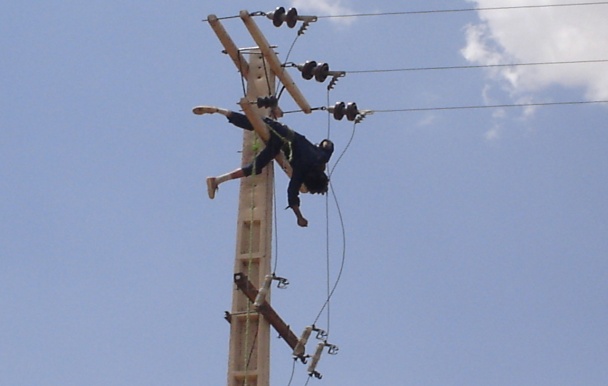 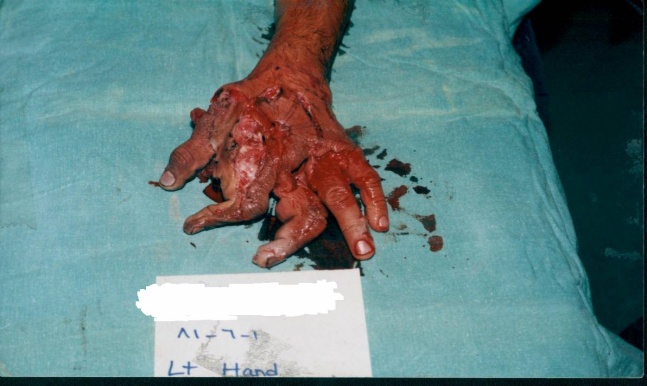 انجام كار بدون مجوز                                                                                              ترك كردن تجهيزات در وضعيت خطرناك                                                                           جدا كردن تجهيزات ايمني از دستگاه ها                                                                                      استفاده از تجهيزات ايمني معيوب                                                                                               عدم استفاده از وسائل حفاظت فردي                                                                                            شوخي ، عجله و سهل انگاري                                                                                                 استفاده نابجا يا غير اصولي از تجهيزات                                                                                     بهتر است بدانید ، شرايط زير در بروز حوادث ناشي از كار دخالت مستقيم دارد نقص فني دستگاه معيوب بودن تجهيزات فقدان يا نا مناسب بودن حفاظ ايمني دستگاه لغزندگي كف كارگاه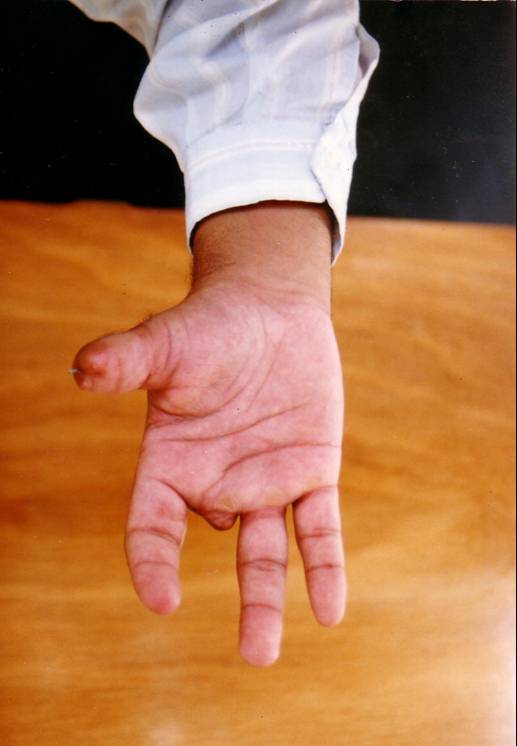 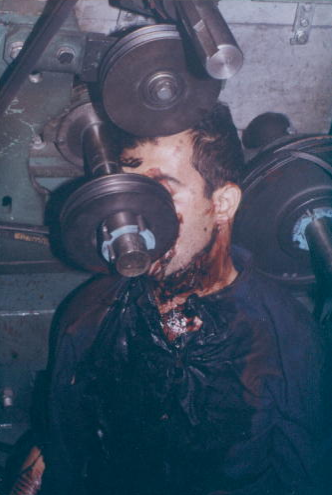 نامناسب بودن نور محل كار كار زياد بهتر است بدانید ، كارفرمايان با اعمال هر كدام از كارهاي زير امكان بروز يك حادثه را بيشتر مي كنند عدم نظار ت ويا نظارت ضعيف بر كار ارجاع كار به روش غلط ارجاع كار فوريتي ارجاع كار غير روتين عدم ارائه آموزش ايمني به كارگران در اختيار گذاشتن وسائل حفاظت فردي نامناسب فقدان يك دستورالعمل ايمني شفاف